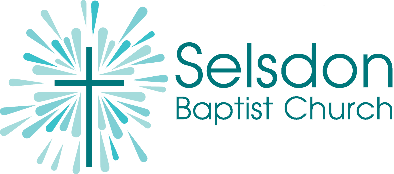 Human Concern and Gods Concern Mark 8:27-33Don’t you hate a spoiler? Someone tells you something which spoilers the surprise, someone warns you of something you’d rather not know. The challenge of reading any of the Bible is that we have so many God spoilers, we know that Jesus raises again, we know what it means to call Jesus the Messiah. Because we know all this, we miss how difficult it was for the disciples to understand who Jesus is (spoiler: they get it eventually).This week’s passage is named the ‘hinge section’ of Marks gospel, from the beginning to Mark 8:30 we have a Messiah of power, service, and authority. But, from this section forward we have a Messiah of rejection, suffering and death.  In this moment of revelation there is a conflict of options and expectations between Peter and Jesus, we read as a follower tries to become to the leader. As readers we can wonder why Peter would be so confused to what Jesus is saying but, as said Peter had a very different expectation of what the Messiah would be. Jesus is unaffected by Peters words, he listens and then reminds him of his place, not one of control of identity or even spoilers, but Peters place is to follow Jesus. The rest, as we know, will work itself out.  